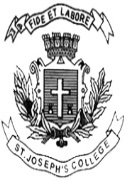 ST. JOSEPH’S COLLEGE (AUTONOMOUS), BENGALURU-27B.A. HISTORY - II SEMESTERSEMESTER EXAMINATION: APRIL 2022(Examination conducted in July 2022)PP 219 – Introduction to Indian ConstitutionTime- 1 ½ hrs		                                     	               Max Marks-35This question paper contains ___printed pages and two partsPart A              I Answer any fourof the following questions in about 60 words each.                 (4X4=16 marks)What is the philosophy of Indian constitution What are the socialist principles of Directive Principles of State Policy Write short note on any two standing committees of parliament What is Public Interest Litigation? What is Judicial Review?           Part B    II Answer any Three of the following questions in about 150-200 words each              (3x8=24 marks)Bring out the features of Indian constitutionExplain the methods of acquiring citizenship in India as per the Citizenship Act of 1955.Explain the functions of the Speaker of the Lok Sabha.Discuss the Original jurisdiction of the Supreme Court of India. Part C      III Answer any two of the following questions in about 250-300 words each              (2x15=30 marks)Bring out the features of the 42nd Constitutional Amendment Act. Discuss the Fundamental Rights enumerated in the Constitution. Explain the composition and functions of the Rajya Sabha.“Prime Minister is the keystone of the Cabinet arch”. Discuss. PP 219-A-22